О внесении изменения в Положение о вопросах налогового регулирования в Сугайкасинском сельском поселении Канашского района Чувашской Республики, отнесенных законодательством Российской Федерации о налогах и сборах к ведению органов местного самоуправленияВ соответствии с Федеральным  Законом  от 06 октября  2003 года № -131 ФЗ «Об общих принципах организации местного самоуправления в Российской Федерации» и главой 31 Налогового кодекса Российской Федерации, Собрание депутатов Сугайкасинского сельского поселения Канашского района Чувашской Республики решило:1. Внести в Положение о вопросах налогового регулирования в Сугайкасинском  сельском поселении Канашского района Чувашской Республики, отнесенных законодательством Российской Федерации о налогах и сборах к ведению органов местного самоуправления", утвержденное решением Собрания депутатов Сугайкасинского  сельского поселения Канашского района Чувашской Республики от 26.11.2014 г. №33/6 (с изменениями от 22.06.2020 г. №66/3) следующее изменение:  1.1. статью 22. дополнить пунктом 2.1 следующего содержания: «2.1. Льготная ставка по земельному налогу в размере 0,3 процента устанавливается для организаций, получивших в соответствии со статьей 25.16 Налогового кодекса Российской Федерации статус налогоплательщика - участника специального инвестиционного контракта, в отношении земельного участка, приобретенного в рамках реализации специального инвестиционного контракта на территории Сугайкасинского  сельского поселения Канашского района Чувашской Республики, учитываемого на балансе организации в качестве непроизведенных активов, на срок действия специального инвестиционного контракта при условии раздельного учета указанного земельного участка.».2. Настоящее решение вступает в силу не ранее чем по истечении одного месяца со дня его официального опубликования и распространяется на правоотношения, возникшие с 1 января 2020 года.Глава Сугайкасинского  сельского поселения                                                 П.Ю. Семенов ЧĂВАШ РЕСПУБЛИКИН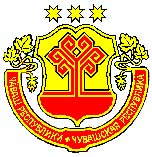 КАНАШ РАЙОНĚНСУХАЙКАССИ ЯЛ ПОСЕЛЕНИЙĚНДЕПУТАТСЕН ПУХĂВĚ ЙЫШĂНУ28.10.2020 № 3/8Сухайкасси ялěСОБРАНИЕ ДЕПУТАТОВСУГАЙКАСИНСКОГО СЕЛЬСКОГО ПОСЕЛЕНИЯ КАНАШСКОГО РАЙОНАЧУВАШСКОЙ РЕСПУБЛИКИРЕШЕНИЕ 28.10.2020 № 3/8Деревня Сугайкасы